ЭТО СЧАСТЬЕ – ПУТЬ ДОМОЙ !!!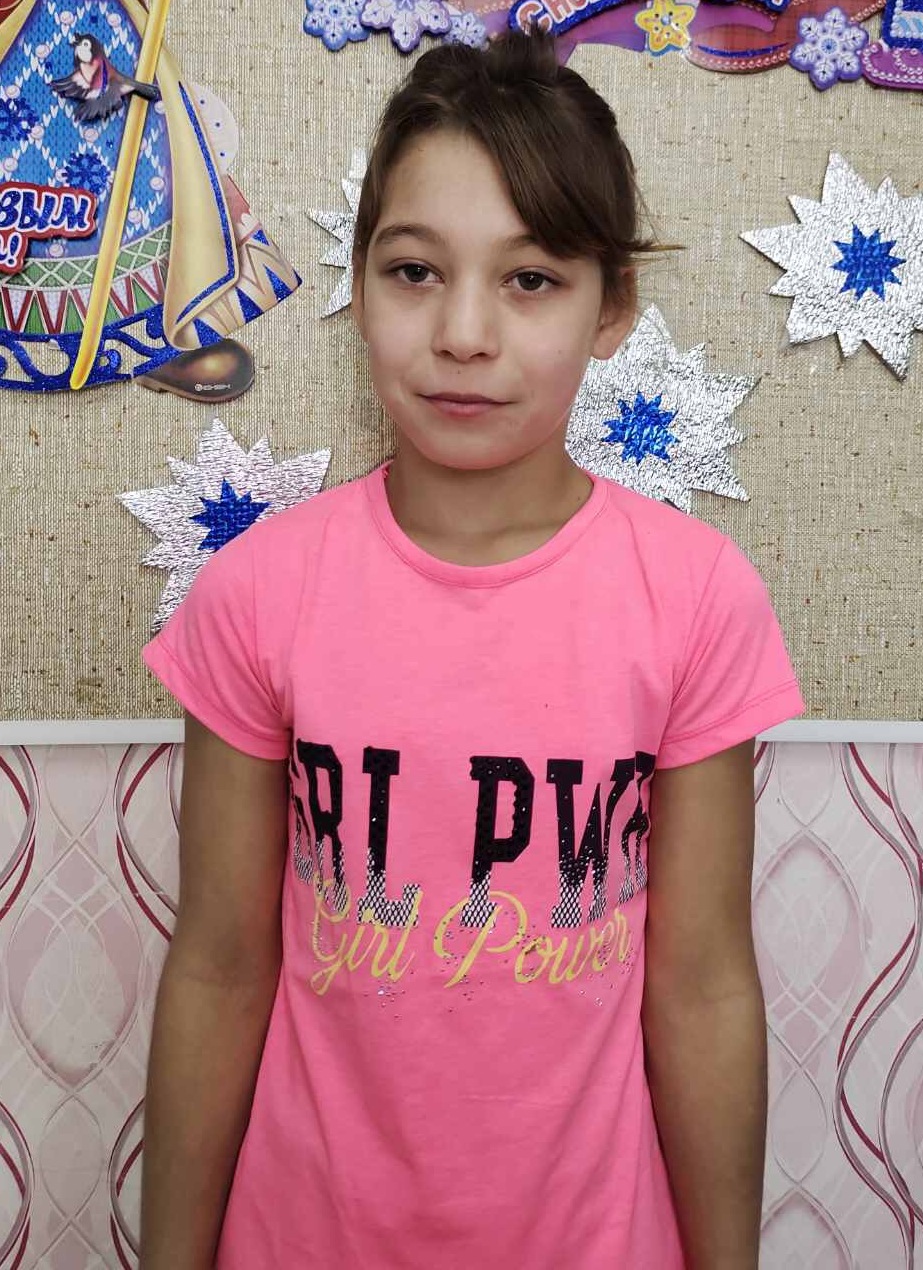 Александра родилась в 2012 году.Общительная, активная девочка, легко идет на контакт, любит фантазировать и придумывать разные истории, имеет богатое воображение. Охотно принимает участие в подвижных играх и различных мероприятиях. Желает обрести семью. По вопросам приема детей в семью необходимо обратиться в отдел опеки и попечительства администрации муниципального района «Карымский район» по адресу:пгт. Карымское, ул. Верхняя, д.35.